Регламент VIII этапа «Гран-При России»по БОЧЧЕ-ВОЛО 2020 годаСроки проведения: 3-8 декабря 2020 года.Место проведения: боччедром СК «Старт» (Ул. Обручева, д.29) [1 дорожка]Прием заявок: до 2 декабря 2020 года. Порядок проведения: Соревнования проводятся согласно положения о проведении Всероссийских соревнований по Боулспорту «Гран-при России по бочче-воло» на 2020 год в дисциплинах бочче-воло-эстафета (бочче-воло-эстафета-смешанная) и бочче-воло-прогрессив.Бочче-воло-эстафета, бочче-воло-эстафета-смешанная:Каждый участник может принять участие не более чем в пяти забегах (например, можно принять участие в пяти забегах с пятью разными партнерами по одной попытке или выполнить по две попытки с двумя партнерами и одну с третьим).Шары-мишени для всех пар устанавливаются на 1 и 3 точки. Стойка устанавливается на расстоянии не менее 3,5 метров от линии выброса для женщин и не менее 5 метров от линии выброса для мужчин.Бочче-воло-прогрессив: Для женщин шары-мишени устанавливаются на точки 1-2-3-2-1, стойка устанавливается на расстоянии не менее 3,5 метров от линии выброса.Для мужчин шары-мишени устанавливаются на точки 1-2-3-4-5-6-5-4-3-2-1, стойка устанавливается на расстоянии не менее 5 метров от линии выброса.Во всех категориях участники могут использовать две попытки, лучшая идет в зачет соревнований. Перед попыткой участникам предоставляется время на разминку не более 2-х минут. Участники соревнований обязаны принять участие в судействе (ассистировании) соревнований.Ограничение по времени: Не более 10 минут на забег.Время проведения соревнований: 3,4 декабря - начало в 18-00, окончание в 21-00. (5, 8 декабря – резервные дни).Соревнования проводятся согласно правилам вида спорта «боулспорт», утвержденным Приказом Министерства спорта Российской Федерации от 27.12.2019 № 1133Медицинский допуск: обязателен.Судейство: главный судья, главный секретарь, медсестра.Награждение: 	бочче-воло-эстафета (мужчины, женщины, смешанная): 	1 место – диплом,											2 место – диплом,							3 место – диплом,бочче-воло-прогрессив:	1 место – диплом,		бочче-воло-прогрессив:	1 место – диплом,(мужчины)			2 место – диплом,		(женщины)			2 место – диплом,3 место – диплом,						3 место – диплом.Заявки принимаются по тел. 8-915-292-84-74 (Юлия)Освещение результатов и обновление таблицы – после каждого игрового дня.(Информация вывешивается на сайте www.boulsport.ru, в группе в WhatsApp https://chat.whatsapp.com/EeE3JApGAbv3VnVPK00sve , в группе Вконтакте https://vk.com/boulsport и Instagram https://instagram.com/boulsport_rus?igshid=ksj49hrp3cis )Данный регламент при необходимости может быть скорректирован судейской коллегией.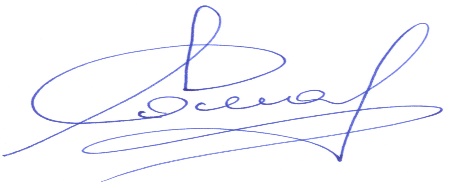 Главный судья									А.Ю. ДомаревГлавный секретарь								Ю.В. Шафенкова